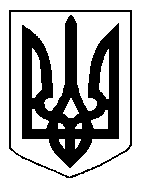 БІЛОЦЕРКІВСЬКА МІСЬКА РАДА	КИЇВСЬКОЇ ОБЛАСТІ	Р І Ш Е Н Н Явід 27 квітня 2018 року                                                                                № 2178-50-VIIПро внесення змін в додаток до рішення Білоцерківської міської ради від 26 січня 2017 року № 444-24-VII  «Про затвердження списку присяжних»	Розглянувши подання міського голови Дикого Г.А., відповідно до ст. 25, 59 Закону України «Про місцеве самоврядування в Україні», Закону України «Про судоустрій і статус суддів» та на підставі заяви громадянина Одарченко Руслана Пантелейовича від 15 березня 2018 року про виключення його зі списку присяжних Білоцерківського міськрайонного суду Київської області, міська рада вирішила:	1. Внести зміни в додаток до рішення Білоцерківської міської ради від 26 січня 2017 року № 444-24-VII «Про затвердження списку присяжних», а саме виключити зі списку присяжних Білоцерківського міськрайонного суду Київської області Одарченко Руслана Пантелейовича, контролера ПАТ «Київобленерго».	2. Контроль за виконанням цього рішення покласти на постійну комісію з питань дотримання прав людини, законності, боротьби зі злочинністю, оборонної роботи, запобігання корупції, сприяння депутатській діяльності, етики та регламенту.Міський голова 									Г. Дикий